Додаток 2Звітдо Порядку складання бюджетної звітності розпорядниками та одержувачами
бюджетних коштів, звітності фондами загальнообов'язкового державного
соціального і пенсійного страхування (пункт 1 розділу II)про надходження і використання коштів, отриманих як плата за послуги
(форма №4-1д, №4-1 м)
за І квартал 2020 рокуКодиУсшнопи	Відділ освіти Червоноградської міської ради Львівської області	Тери торій		м.Червоноград	Органі.тоційно ■ правова форма іосподарювання	420 Орган місцевого самоврядування	Код іа назиа відомчої класифікації иидаїкіи іа кредитування державного бюджету	Код іа назва проїрамної класифікації видатків та кредитування державного бюджету	Код мі назва іипоиої відомчої класифікації видатків та кредитування місцевих	06 Орган з питань освіти і науки, молоді (Відділбіоджоїін			освіти Червоноградської міської ради)	Код іа назва прої рамної класифікації видатків та кредитування місцевих бюджетів (код та назва
Типової прої рамної класифікації видатків та кредитування місцевих бюджетів/ Тимчасової класифікації
видаїмів мі кродиіуванн»і діві біоджстів місцевого самоврядування, які не застосовують програмно-цільового методу)* 	Періодичність місячна, квартальна (проміжна), річна	ЗДО Я\С № 9Одиниця аиміру, ірн.кол.за ЄДРПОУ за КОАТУУ за КОПФГ0611010 Надання дошкільної освіти№Г\Голившій бухгалтер“10” квітня 2020 р.(ініціали і прітпище)IV!ЛІ. Груїнсвська(ініціали і прізвище)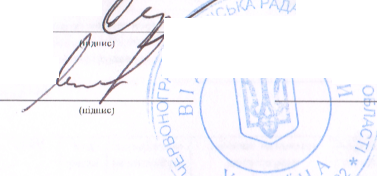 ПоказникиКР.КВКодрядкаЗатверджено на звітний рікЗалишок на початок звітного рокуЗалишок на початок звітного рокуІ Іерера- ховано зали-ОтриманозалишокНадійшло коштів за звітнийКасові за звітний період (рік)Касові за звітний період (рік)Залишок на кінець звітного періоду (року)Залишок на кінець звітного періоду (року)усьогоу тому числі на рахунках в установах банківшокперіод (рік)усьогоу тому ЧИСЛІусьогоу тому числі на рахунках ву тому числі на рахунках в установах банківперераховані з рахунків в установах банківспрямовано на погашення заборгованості загального фондуспрямовано на погашення заборгованості загального фондубанківусьогоу тому числі перераховані з рахунків в установах банків123456789їй1112131415Надходження конггів- усьогоX0101232114,7350514,73---214471,30XXXX84308,53-За послуги, що надаються бюджетними установами згідно ч їх основною діяльністюX02(11180600,00XXXX214070,80XXXXXXВід додаткової (господарської) діяльностіX030-XXXX_XXXXXXВід оренди майна бюджетних установX0401000,00XXXX400,50XXXXXXВід реалізації в установленому порядку майна (крім нерухомого майна)X050XXXX-XXXXXXФінансуванняX66650514,73XXXXXXXXXXXВидатки - ДьогоX6761232114,73XXXXX180677,50---XXу тому числі: Поточні тчидатки26666861232114,73XXXXX180677,50---XXОплата праці і нарахування па заробітну плату72166696-XXXXX----XXОплата праці2 ПО166-XXXXX----XXЗаробітна плата2111116XXXXX---■ -XXГрошове забезпечення військовослужбовців2112126-XXXXX----XXНарахування на оплату праці2)20136-XXXXX----XXВикорстання товарів і послуг22001461231544,73XXXXX186450,47--XXПредмети, матеріали, обладнання та інвентар2210156633,37XXXXX320,16---XXМедикаменти та перев’язувальні матеріали2220166-XXXXX----XXПродукти харчування22301761230У 11,36XXXXX180130,31---XXОплата послуг (крім комунальних)2240186XXXXX----XXВидатки на відрядження2250196-XXXXX----XXВидатки та заходи спеціального призначення2260266-XXXXX----XXОплата комунальних послуг та енергоносіїв2270216-XXXXX----XXОплата теплопостачання2271226XXXXX----XXОплата водопостачання і водовідведення2272236XXXXX---XXОплата електроенергії2273246XXXXX---XXОплата природного газу2274256-XXXXX----XXОплата інших енергоносіїв2275266-XXXXX----XXОплата енергосервісу2276276-XXXXX----XXДосліджений і розробки, окремі заходи по реалізації державних (регіональних) програм2 2 ПО286"XXXXX----XXДослідження і розробки, окремі заходи розвитку но реалізації держанимх (регіональних) програм2281296-XXXXX----XXОкремі заходи ііореалізації державних (регіональних) нроірам, не віднесені до заходів розвитку2282366"XXXXX■“■-XXОбслуговування боргових зобов'язань2466316-XXXXX----XXОбслуговування внутрішніх боргових зобов'язань2416326-XXXXX----XXОбслуговування зовнішніх боргових зобов'язань2426336-XXXXX----XXПоточні трансферти2666346-XXXXX----XXСубсидії та поточні трансферти підприємствам (установам.організаціям)2610356-XXXXX----XXПоточні трансферти органам державного управління інших рівнів2620360-XXXXX----XXПоточні трансферти урядам іноземних держав та міжнародним організаціям2630376-XXXXX----XXСоціальне забезпечення2700386-XXXXX----XXВиплата пенсій і допомоги2710396_XXXXX.---XXСтипендії2720466-XXXXX----XXІнші виплати населенню2730416-XXXXX----XXІнші поточні видатки2800426570,00XXXXX227,03---XXКапітальні видатки3006436-XXXXX----XXПридбання основного капіталу3166446XXXXX---XXПридбання обладнання і предметів довгострокового користування3110456XXXXX----XXКапітальне будівництво (придбання)3120466-XXXXX----XXКапітальне будівництво (придбання) житла3121476-XXXXX----XXКапітальне будівництво (придбання) інших об'єктів3122480-XXXXX----XXКапітальний ремонт3130490-XXXXX____XXКапітальний ремонт житлового фонду (приміщень)3131500"XXXXX----XXКапітальний ремонт інших об'єктів3132510-XXXXX____XXРеконструкцій та рестаераціи3140520-XXXXX____XXРеконструкція житлового фонду (приміщені.)3141530-XXXXX____XXРеконструкція та реставрація інших об'єктів3142540-XXXXX____XXРеставрація пам'яток культури, історії та архі тектури3143550-XXXXX----XXСтворення державних запасів і резервів3150560-XXXXX-___XXПридбання землі та нематеріальних акшвів3160570-XXXXX-___XXКапітальні трансферти3200580-XXXXX__._XXКапітальні трансферти підприємствам (установам, організаціям)3210590-XXXXX----XXКапітальні трансферти органам державного управління інших рівнів3220600-XXXXX----XXКапітальні трансферт урядам іноземним держав та міжнародним організаціям3230610-XXXXX----XXКапітальні трансферти населенню3240620/XXXX----XX